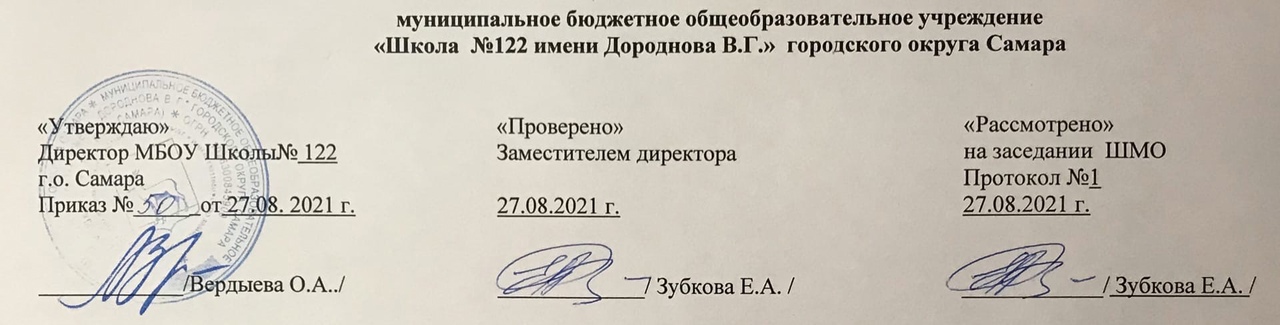 Рабочая программа  внеурочной деятельности Название курса: умники и умницыНаправление: общеинтеллектуальноеКласс:1-4  Уровень общего образования: начальный общий                                                                                                                      г.о. Самара                                                                                              Пояснительная записка Срок реализации программы: 4 года. Общее количество часов 135часов. В год: в 1 классе – 33 часа, во 2-4 классе - по 34 часа, по 1 часу в неделю. Рабочая программа составлена в соответствии:с федеральным государственным образовательным стандартом;с основной образовательной программой начального общего образования МБОУ Школы №122 г.о. Самара;Программа ориентирована на следующие виды внеурочной деятельности: познавательная деятельность, игровая. Воспитательные результаты 1-3 уровня.                                                                            Общая характеристика курсаАктуальность данной программы определена требованиями к результатам основной образовательной программы начального общего образования ФГОС. Одним из главных лозунгов новых стандартов второго поколения является формирование компетентностей ребенка по освоению новых знаний, умений, навыков, способностей.      Развитие и совершенствование познавательных процессов будет более эффективным при целенаправленной организованной работе, что повлечёт за собой и расширение познавательных возможностей детей.     Таким образом, принципиальной задачей предлагаемого курса является именно развитие познавательных способностей и общеучебных умений и навыков, а не усвоение каких-то конкретных знаний и умений, что является актуальной задачей современного образования.Практическая значимость программы состоит в развитии познавательных способностей и общеучебных умений и навыков учащихся .    Данный систематический курс создает условия для развития у детей познавательных интересов, формирует стремление ребёнка к размышлению и поиску, вызывает у него чувство уверенности в своих силах, в возможностях своего интеллекта. Во время занятий по предложенному курсу происходит становление у детей развитых форм самосознания и самоконтроля, у них исчезает боязнь ошибочных шагов, снижается тревожность и необоснованное беспокойство.В результате этих занятий ребята достигают значительных успехов в своём развитии, они многому научаются и эти умения применяют в учебной работе, что приводит к успехам. Всё это означает, что у кого-то возникает интерес к учёбе, а у кого-то закрепляется.Элементы данной программы присутствуют в таких разделах государственной программы, как «Окружающий мир», «Математика», «Литературное чтение», «Русский язык». Цель программы.Развитие познавательных способностей и общеучебных умений и навыков у учащихся начальной школы.Расширение зоны ближайшего развития ребёнка и последовательный перевод её в непосредственный актив, то есть в зону актуального развития. Задачи программы.Создать условия для развития у детей познавательных интересов, формирование стремления ребенка к размышлению и поиску.Обеспечить становление у детей развитых форм сознания и самосознания.Обучить приемам поисковой и творческой деятельности.Развитие комплекса свойств личности, которые входят в понятие «творческие способности».Сформировать представление о математике как форме описания и методе познания окружающего мира.Система занятий по курсу позволяет решать следующие аспекты: познавательный, развивающий, воспитывающий.Познавательный аспектформирование и развитие различных видов памяти, внимания, воображения, а также логического мышления;формирование и развитие общеучебных умений и навыков.формирование общей способности искать и находить новые решения, необычные способы достижения требуемого результатаРазвивающий аспектсоздать условия для развития мышления в ходе усвоения таких приемов мыслительной деятельности, как умение анализировать, сравнивать, синтезировать, выделять главное, доказывать и опровергать, делать умозаключения;способствовать развитию пространственного восприятия и сенсорно-моторной координации.развитие речи.Воспитывающий аспектвоспитание системы нравственных межличностных отношений.    Таким образом, целью обучения логике является развитие и совершенствование познавательных процессов (внимания, восприятия, воображения, различных видов памяти, мышления) и формирование ключевых компетенций обучающихся. Принципы построения программы.1) системность: задания располагаются в определённом порядке;2)  принцип «спирали»: через каждые 7 занятий задания повторяются;3) принцип «от простого - к сложному»: задания постепенно усложняются;4) увеличение объёма материала;5) наращивание темпа выполнения заданий;6) смена разных видов деятельности.Отличительными особенностями рабочей программы по данному курсу являются:определение видов организации деятельности учащихся, направленные на достижение личностных, метапредметных и предметных результатов освоения учебного курса;в основу реализации программы положены ценностные ориентиры и воспитательные результаты;достижения планируемых результатов отслеживаются в рамках внутренней системы оценки: педагогом, администрацией, психологом.  На каждом занятии после самостоятельной работы проводится коллективная проверка решения задач. Главное здесь не в том, чтобы выделить тех, кто выполнил задание верно, и конечно, никак не в том, чтобы указать на детей, допустивших ошибки. А в том, чтобы дети узнали, как задание выполнить верно и, главное, почему другие варианты скорее всего ошибочны. Поэтому, выясняя с детьми правильность выполнения задания, не следует ограничиваться лишь упоминанием, что «так неверно», а нужно пояснить: «...задание надо было выполнить так потому, что...». Такой формой работы создаются условия для нормализации самооценки у разных детей, а именно: у детей, у которых хорошо развиты мыслительные процессы, но учебный материал усваивается плохо за счет слабо развитых психических процессов (например, памяти, внимания) самооценка повышается. У детей же чьи учебные успехи продиктованы, в основном, прилежанием и старательностью, происходит снижение завышенной самооценки.    Занятия построены таким образом, что один вид деятельности сменяется другим. Это позволяет сделать работу детей динамичной, насыщенной и менее утомительной благодаря частым переключениям с одного вида мыслительной деятельности на другой.    Занятие - интеллектуальная игра, занятие - соревнование, беседа- диалог, практические работы, словотворчество, тренинг, решение логически-поисковых заданий.                                                                                     Планируемые  результаты.   Основной  результат  обучения - расширение зоны ближайшего развития ребёнка и последовательный перевод её в непосредственный актив, то есть в зону актуального развития.   Программа обеспечивает достижение выпускниками начальной школы следующих личностных, метапредметных и предметных результатов.Личностные результатыЦелостное восприятие окружающего мира.Развитую мотивацию учебной деятельности и личностного смысла учения, заинтересованность в приобретении и расширении знаний и способов действий, творческий подход к выполнению заданий.Рефлексивную самооценку, умение анализировать свои действия и управлять ими.Навыки сотрудничества со взрослыми и сверстниками.Установку на здоровый образ жизни, наличие мотивации к творческому труду, к работе на результат.Метапредметные результатыСпособность принимать и сохранять цели и задачи учебной деятельности, находить средства и способы её осуществления.Овладение способами выполнения заданий творческого и поискового характера.Умения планировать, контролировать и оценивать учебные действия в соответствии с поставленной задачей и условиями её выполнения, определять наиболее эффективные способы достижения результата.Способность использовать знаково-символические средства представления информации для создания моделей изучаемых объектов и процессов, схем решения учебно-познавательных и практических задач.Использование речевых средств и средств информационных и коммуникационных технологий для решения коммуникативных и познавательных задач.Использование различных способов поиска (в справочных источниках и открытом учебном информационном пространстве Интернета), сбора, обработки, анализа, организации и передачи информации в соответствии с коммуникативными и познавательными задачами и технологиями учебного предмета, в том числе умение вводить текст с помощью клавиатуры компьютера, фиксировать (записывать) результаты измерения величин и анализировать изображения, звуки, готовить своё выступление и выступать с аудио-, видео- и графическим сопровождением.Овладение логическими действиями сравнения, анализа, синтеза, обобщения, классификации по родовидовым признакам, установления
аналогий и причинно-следственных связей, построения рассуждений, отнесения к известным понятиям.Готовность слушать собеседника и вести диалог; готовность признать возможность существования различных точек зрения и права каждого иметь свою; излагать своё мнение и аргументировать свою точку зрения.Определение общей цели и путей её достижения: умение договариваться о распределении функций и ролей в совместной деятельности, осуществлять взаимный контроль в совместной деятельности, адекватно оценивать собственное поведение и поведение окружающих.Овладение начальными сведениями о сущности и особенностях объектов и процессов в соответствии с содержанием учебного предмета «математика».Овладение базовыми предметными и межпредметными понятиями, отражающими существенные связи и отношения между объектами и процессами.Умение работать в материальной и информационной среде начального общего образования (в том числе с учебными моделями) в соответствии с содержанием учебного предмета «Математика».Предметные результатыИспользование приобретённых математических знаний для описания и объяснения окружающих предметов, процессов, явлений, а также для  оценки их количественных и пространственных отношений.Овладение основами логического и алгоритмического мышления, пространственного воображения и математической речи, основами счёта, измерения, прикидки результата и его оценки, наглядного представления данных в разной форме (таблицы, схемы,диаграммы), записи и выполнения алгоритмов.Приобретение начального опыта применения математических знаний для решения учебно-познавательных и учебно-практических задач.Умения выполнять устно и письменно арифметические действия с числами и числовыми выражениями, решать текстовые задачи, выполнять и строить алгоритмы и стратегии в игре, исследовать, распознавать и изображать геометрические фигуры, работать с таблицами, схемами, графиками и диаграммами, цепочками, представлять, анализировать и интерпретировать данные.Приобретение первоначальных навыков работы на компьютере (набирать текст на клавиатуре, работать с меню, находить информацию по заданной теме, распечатывать её на принтере).                                                                                        Содержание программы.1 класс (33 занятия)Свойства, признаки и составные части предметов (6 часов)     Свойства предметов. Множества предметов, обладающие указанным свойством. Целое и часть. Признаки предметов. Закономерности в значении признаков у серии предметов.Действия предметов (8 часов)     Последовательность действий, заданная устно и графически. Порядок действий, ведущий к заданной цели. Целое действие и его части.Элементы логики (5 часов)     Высказывания. Истинные и ложные высказывания. Отрицания. Логическая операция «и».Сравнение (3 часа)     Функциональные признаки предметов. Установление общих признаков. Выделение основания для сравнения. Сопоставление объектов по данному основанию.Комбинаторика (2 часа)     Хаотичный и систематический перебор вариантов.Развитие творческого воображения (4 часа)     Наделение предметов новыми свойствами. Перенос свойств. Рассмотрение положительных и отрицательных сторон одних и тех же свойств предметов.Практический материал (3 часа)     Логические упражнения. Логические задачи. Задачи-шутки. Логические игры. Предлагаемые в 1 классе задания направлены на создание положительной мотивации, на формирование познавательного интереса к предметам и к знаниям вообще. Эта задача достигается с помощью специально построенной системы заданий, которые помогают преодолеть неустойчивость внимания шестилеток, непроизвольность процесса зрительного и слухового запоминания и ведут к развитию мыслительной деятельности.   В силу возрастных особенностей первоклассников им предлагаются в основном те задания, выполнение которых предполагает использование практических действий. На первых порах работы с заданиями можно допускать угадывание ответа, решения, но тут же постараться подвести учащихся к обоснованию ответа. При работе над такими заданиями очень важна точная и целенаправленная постановка вопросов, выделение главного звена при рассуждении, обоснование выбранного решения. Как правило, это делает учитель, опираясь на ответы детей и давая точное и лаконичное разъяснение. Очень важно, чтобы пояснения, даваемые учителем, постепенно сокращались с одновременным повышением доли участия детей в поиске решения предложенной задачи.   На последующих этапах предусматривается полный переход на самостоятельное выполнение учащимися заданий, предполагающее возможность советоваться с учителем, соседом по парте, поиск совместного решения парами или группами. Ведущая задача учителя - поощрять и поддерживать самостоятельность детей в поиске решения. В то же время не следует предъявлять жёстких требований к тому, чтобы задача была обязательно решена каждым учеником. Важно следить, чтобы по мере продвижения к этой деятельности все большее число учащихся класса вовлекалось в неё.   Проверка самостоятельной деятельности учащихся предусматривает обязательное обсуждение всех предлагаемых учащимися способов решения, уточнение способов решения и рассуждений, показ ошибок в рассуждениях, акцентирование внимания детей на наиболее рациональные, оригинальные и красивые способы решения. Проверка особенно важна для детей с низким уровнем развития (они в силу своих физиологических особенностей усваивают все новое с большим трудом и длительное время не могут выполнять задания самостоятельно).    Материал каждого занятия рассчитан на 35—40 минут.    Рекомендуемая модель занятия в 1 классе такова:   «Мозговая гимнастика» (1-2 минуты).   Выполнение упражнений для улучшения мозговой деятельности является важной частью занятия по РПС(развитию познавательных способностей). Исследования учёных убедительно доказывают, что под влиянием физических упражнений улучшаются показатели различных психических процессов, лежащих в основе творческой деятельности: увеличивается объём памяти, повышается устойчивость внимания, ускоряется решение элементарных интеллектуальных задач, убыстряются психомоторные процессы. «Разминка»(3 минуты).   Основной задачей данного этапа является создание у ребят определённого положительного эмоционального фона, без которого эффективное усвоение знаний невозможно. Поэтому вопросы, включённые в разминку, достаточно легкие. Они способны вызвать интерес у детей и рассчитаны на сообразительность, быстроту реакции, окрашены немалой долей юмора. Но они же и подготавливают ребенка к активной учебно-познавательной деятельности.«Тренировка и развитие психических механизмов, лежащих в основе познавательных способностей – памяти, внимания, воображения, мышления»(10-15 минут).   Задания, используемые на этом этапе занятия не только способствуют развитию этих так необходимых качеств, но и позволяют, неся соответствующую дидактическую нагрузку, углублять знания ребят, разнообразить методы и приёмы познавательной деятельности. Все задания подобраны так, что степень их трудности увеличивается от занятия к занятию.«Весёлая переменка» (3-5 минут).   Динамическая пауза, проводимая на данных занятиях, будет не только развивать двигательную сферу ребёнка, но и способствовать развитию умения выполнять несколько различных заданий одновременно.«Логически – поисковые задания» (10-12 минут).«Коррегирующая гимнастика для глаз»(1-2 минуты).   Чем больше и чаще ребёнок будет уделять внимание своим глазам, тем дольше он сохранит хорошее зрение. Те же дети, чье зрение нуждается в коррекции, путем регулярных тренировок смогут значительно улучшить его. Выполнение корригирующей гимнастики для глаз поможет как повышению остроты зрения, так и снятию зрительного утомления и достижению состояния зрительного комфорта.«Графический диктант, штрихова» (10 минут).    В. А. Сухомлинский писал, что истоки способностей и дарований детей - на кончиках пальцев. От них, образно говоря, идут тончайшие ручейки, которые питают источник творческой мысли. Чем больше уверенности и изобретательности в движениях детской руки, тем ярче проявляется творческая стихия детского ума. Поэтому очень важно «поставить руку».   Рисование графических фигур — отличный способ разработки мелких мышц руки ребёнка, интересное и увлекательное занятие, результаты которого скажутся на умении красиво писать и логически мыслить.На данном этапе занятия ребята сначала выполняют графический рисунок под диктовку учителя, а затем заштриховывают его косыми линиями, прямыми линиями, «вышивают» фигурку крестиком или просто закрашивают. Штриховка не только подводит детей к пониманию симметрии, композиции в декоративном рисовании, но развивает мелкие мышцы пальцев и кисти руки ребёнка.   При регулярном выполнении таких упражнений ребёнок начинает хорошо владеть карандашом, у него появляется устойчивое, сосредоточенное внимание, воспитывается трудолюбие, усидчивость.   Графические диктанты — это и способ развития речи, так как попутно ребята составляют небольшие рассказики, учат стихи, загадки, овладевают выразительными свойствами языка.    Поэтому в процессе работы с графическими диктантами развивается внутренняя и внешняя речь, логическое мышление, формируются внимание, глазомер, зрительная память ребёнка, аккуратность, фантазия, общая культура, активизируются творческие способности.   Динамика развития познавательных способностей оценивается с помощью сравнения результатов, полученных после проверки выполнения детьми заданий на занятиях № 2 и № 37. Сопоставляя данные начала года и результаты выполнения заданий последнего занятия, определяем динамику роста познавательных способностей ребят.2класс (34 занятия)Свойства, признаки и составные части предметов (4 часа)     Определения. Ошибки в построении определений. Закономерности в числах и фигурах, буквах и словах.Сравнение (6 часов)     Сходство. Различие. Существенные и характерные признаки. Упорядочивание признаков. Правила сравнения.Взаимосвязь между видовыми и родовыми понятиями (4 часа)     Противоположные отношения между понятиями. Виды отношений.  Отношения «род-вид». Упорядочивание по родовидовым отношениям. Элементы логики (7 часов)     Истинные и ложные высказывания. Правила классификации. Причинно-следственные цепочки. Рассуждения. Умозаключения.Развитие речи  (8 часов)      Умение конструировать образное выражение (сравнение, олицетворение). Типы текстов. Знакомство со словарями..Изобразительные средства языка: Сравнение олицетворение.Развитие аналитических способностей(3 часа)     Логические упражнения. Логические задачи. Интеллектуальные викторины. Составление вопросов и загадок. Логические игры.     Методы и приёмы организации учебной деятельности второклассников в большей степени, чем первоклассников, ориентированы на усиление самостоятельной практической и умственной деятельности, на развитие навыков контроля и самоконтроля, а также познавательной активности детей.   Большое внимание, как и в первом классе, уделяется проверке самостоятельно выполненных заданий, их корректировке,  объяснению причин допущенных ошибок, обсуждению различных способов поиска и выполнения того или иного задания.   На занятие по РПС во втором классе отводится 40-45 минут.   Рекомендуемая модель занятия такая: «Мозговая гимнастика» (2-3 минуты).    Разминка (3-5 минут).   Во втором классе увеличивается количество вопросов, включенных в разминку. Сами вопросы становятся более сложными. Увеличивается темп вопросов и ответов.Тренировка и развитие психических механизмов, лежащих в основе познавательных способностей, - памяти, внимания, воображения (10-15 минут).   Материал, включённый в раздел «Задания на развитие внимания», имеет, как и в 1 классе, своей целью совершенствование различных сторон внимания и увеличение объёма произвольного внимания детей. Однако уровень трудности заданий значительно возрастает.   Для развития внимания и зрительной памяти почти в каждое занятие включен зрительный диктант.   В раздел «Развитие воображения» включены задания на преобразование и перестроение фигур и предметов (задания с использованием спичек); на вычерчивание фигур без отрыва карандаша, на отгадывание изографов, на разгадывание ребусов.Весёлая переменка (3-5 минут).Логически-поисковые и творческие задания (10—15 минут).   Во 2 классе предлагаются задачи логического характера с целью совершенствования мыслительных операций младших  школьников: умения делать заключение из двух суждений, умения сравнивать, глубоко осознавая смысл операции сравнения,  умения делать обобщения, устанавливать закономерности.   Вводятся текстовые задачи из комбинаторики.   Также во втором классе вводится большое количество разнообразных занимательных заданий и упражнений, в процессе выполнения которых у ребёнка не только формируются лингвистические знания, умения и навыки, но одновременно вырабатывается и совершенствуется ряд интеллектуальных качеств, таких как: словесно-логическое мышление, внимание,  память, воображение, наблюдательность, речевые способности. Эти упражнения воспитывают у учащихся познавательный  интерес к родному языку.   Коррегирующая гимнастика для глаз (1-2 минуты).   Чем больше и чаще ребёнок будет уделять внимание своим глазам, тем дольше он сохранит хорошее зрение. Те же дети, чье зрение оставляет желать лучшего путем регулярных тренировок смогут значительно улучшить его. Выполнение коррегирующей гимнастики для глаз поможет как повышению остроты зрения, так и снятию зрительного утомления и достижению состояния зрительного комфорта.   Логические задачи на развитие аналитических способностей и способности рассуждать -(5 минут).   В целях развития логического мышления учащимся предлагаются задачи, при решении которых им необходимо самостоятельно производить анализ, синтез, сравнение, строить дедуктивные умозаключения.   Способность ребёнка анализировать проявляется при разборе условий задания и требований к нему, а также в умении  выделять содержащиеся в условиях задачи данные и их отношения между собой.   Способность рассуждать проявляется у детей в их возможности последовательно выводить одну мысль из другой, одни суждения из других, в умении непротиворечиво распределять события во времени.   Динамика развития познавательных способностей оценивается с помощью таблицы 3, данные в которую заносятся после выполнения заданий на занятиях № 1 и № 36. Сопоставляя данные начала года и результаты выполнения заданий последнего занятия, определяем динамику роста познавательных  способностей ребят за год. А сравнивая с показателями таблицы 1 и 2 (за 1 класс), отмечаем изменения в развитии познавательных способностей ребёнка.3класс (34 занятия)Свойства, признаки и составные части предметов (3 часа)    Закономерность в чередовании признаков. Классификация по какому-то признаку. Состав предметов.Сравнение (4 часа)     Сравнение предметов по признакам. Симметрия. Симметричные фигуры.Комбинаторика (2 часа)     Перестановки. Размещения. Сочетания.Действия предметов (4 часа)     Результат действия предметов. Обратные действия. Порядок действий. Последовательность событий.Взаимосвязь между родовыми и видовыми понятиями (2 часа)     Математические отношения, замаскированные в виде задач-шуток.Элементы логики (10 часов)Логические операции «и», «или». Множество. Элементы множества. Способы задания множеств. Сравнение множеств. Отношения между множествами (объединение, пересечение, вложенность). Выражения и высказывания.Развитие творческого воображения (3 часа)     Составление загадок, чайнвордов. Создание фантастического сюжета на тему «Состав предметов».Практический материал (4 часа) Логические упражнения. Логические игры. Логические задачи. Интеллектуальные викторины.Курс РПС в 3 классе, продолжая и углубляя общие линии этого направления, заложенные в первых двух классах, имеет и свои особенности. Одна из таких особенностей - смещение акцента на усиление роли логически-поисковых заданий и логических задач для развития мышления учащихся. Это, конечно, не означает отсутствия материала для целенаправленного развития других познавательных процессов, но удельный вес заданий на  развитие мышления заметно возрастает, а сами задания становятся более разнообразными как по содержанию, так и по форме их представления.Методы и приёмы организации деятельности третьеклассников в большей степени, чем ранее, ориентированы на увеличение объёма самостоятельной умственной деятельности, на развитие навыков контроля и самоконтроля, на развитие познавательной активности детей. На каждое занятие по РПС в третьем классе отводится  45 минут.Рекомендуемая модель занятия такова:«Мозговая гимнастика» (2 минуты).Разминка (3-5 минут).Тренировка психических механизмов, лежащих в основе познавательных способностей, памяти, внимания, воображения (10 минут).Коррегирующая гимнастика для глаз (1-2 минуты).   Логически-поисковые задания (10 минут). На этом этапе задания из области математики будут перемежаться с заданиями из области русского языка или музыки: ребусами, кроссвордами и так далее. Такое чередование заданий способствует развитию гибкости мышления, заставляет находить оригинальные, нестандартные способы выхода из затруднительных ситуаций. Это весьма важно, поскольку при выполнении таких заданий ребёнок, который не усвоил  какой-то учебный материал и поэтому плохо решает типовые задачи, может почувствовать вкус успеха и обрести уверенность в своих силах. Ведь решение логически-поисковых за дач опирается на поисковую активность и сообразительность ребёнка.Весёлая переменка (2-3 минуты).Решение нестандартных задач (10-15 минут).Умение ориентироваться в тексте задачи - важный результат и важное условие общего развития ученика. Но тех задач,  которые имеются в школьных учебниках, недостаточно. Очень, важно приучать ребят решать и нестандартные задачи, тематика которых не является сама по себе объектом изучения. Нужно воспитывать в детях любовь к красоте логических рассуждений. Задачи, предлагаемые в этом разделе, различаются не только по содержанию, но и по сложности. На каждом  занятии обязательно проводится коллективное обсуждение! решения задачи.Динамика развития познавательных способностей оценивается с помощью таблицы 4, данные в которую заносятся после выполнения детьми заданий на занятиях № 1 и № 36.  Сопоставляя данные начала года и результаты выполнения заданий последнего занятия, определяем динамику роста познавательных способностей ребят за год.4класс (34 занятия)Сравнение (3 часа)     Ситуативная связь между понятиями. Образное сравнение.Комбинаторика (3часа)    Решение задач с помощью таблиц и графов.Элементы логики (11 часов)    Виды отношений между понятиями. Рефлексивность и симметричность отношений. Причинно-следственные цепочки. Логические связки «или», «если …, то». Логические возможности. Рассуждения. Выводы.Развитие творческого воображения (11 часов)    Оценка ситуации с разных сторон. Многозначность. Рассмотрение законов логики с точки зрения русского языка и окружающего мира.Практический материал (4 часа)    Логические задачи. Задачи-смекалки. Логические игры. Житейские задачи.   Курс РПС в 4 классе продолжает развивать и тренировать основные психические механизмы, лежащие в основе познавательных способностей детей. Но так как учащиеся занимается по этому курсу четвёртый год, все больше внимания теперь уделяется логически-поисковым, частично-поисковым задачам. Большое внимание уделяется решению нестандартных задач.	   Выполняя логически-поисковые задания, которые обеспечивают преемственность перехода от простых формально-логических действий к сложным, от заданий на репродукцию и запоминание - к истинно творческим, дети учатся производить анализ и синтез, сравнение и классификацию, строить индуктивные и дедуктивные умозаключения. Только тогда можно рассчитывать на то, что ошибки в выполнении умственных действий или исчезнут, или будут сведены к минимуму, а процесс мышления школьника будет отвечать щелям и задачам обучения.   Частично-поисковая задача содержит такой вид задания  в процессе выполнения которого учащиеся, как правило, самостоятельно или при незначительной помощи учителя открывают для себя знания и способы их добывания.     К конкретным частично-поисковым задачам относятся  например, такие задания, как нахождение закономерностей  нахождение принципа группировки и расположения приведенных слов, цифр, явлений; подбор возможно большего количества примеров к какому-либо положению; нахождение нескольких вариантов ответа на один и тот же вопрос; нахождение наиболее рационального способа решения; усовершенствование какого-либо задания и другие.      Так как большинство школьных задач решается по определенному алгоритму, зачастую приводимому учителем в готовом виде, то в одних случаях возникает ситуация бездумного, автоматического подхода учащихся к их решению, в других - растерянность при встрече с задачей, имеющей необычное, нестандартное условие. Вот почему удельный вес заданий на развитие мышления заметно возрастает в 4 классе, а сами задания становятся более разнообразными и трудными.   Решение нестандартных задач формирует познавательную Активность, мыслительные и исследовательские умения, привычку вдумываться в слово. Большинство задач не имеет однозначного решения. Это способствует развитию гибкости, оригинальности и широты мышления - то есть развитию творческих способностей у детей.   Материал одного занятия в 4 классе рассчитан на 45 минут. Рекомендуемая модель занятия по РПС в 4 классе аналогична модели занятия в третьем классе.Мозговая гимнастика (2 минуты).Разминка (3-5 минут).Тренировка психических механизмов, лежащих в основе познавательных способностей, памяти, внимания, воображения (10 минут).	Коррегирующая гимнастика для глаз (1-2 минуты).Логически-поисковые задания (10 минут).	Весёлая переменка (2-3 минуты).Решение нестандартных задач (10-15 минут).   Динамика развития познавательных способностей учащихся за год оценивается с помощью таблицы 5, данные в которую заносятся на занятиях № 1 и № 36.                                                                                   Учебно - тематическое планирование  1 класс  2 класс                                                                                                       3 класс                                      4 классНеделяКоличество часовТема занятияХарактеристика основных видов деятельности обучающихся1 ч. Введение. Инструктаж по ТБ.- Ознакомление с основами техники безопасности- Рисование по точкам, штрихование1 ч.Выявление уровня развития внимания, восприятия, воображения, памяти и мышления- Раскрашивание геометрических фигур разными цветами - Дорисовывание незаконченных рисунков- Выполнение графического диктанта «Кенгуру»1 ч.Развитие концентрации внимания- Определение конкретных звуков в словах- Рисование парных предметов по точкам- Нахождение сходств и различий на картинках- Выполнение графического диктанта «Кот»1 ч.Тренировка внимания.  Развитие мышления- Обведение фигур по точкам- Рисование геометрических фигур обеими руками- Выполнение графического диктанта «Корабль»1 ч.Тренировка слуховой памяти. Развитие мышления- Прослушивание и воспроизведение ряда слов в определенном порядке- Восстановление разорванной записки (работа в группах)- Выполнение графического диктанта «Ящерица»1 ч.Тренировка зрительной памяти. Развитие мышления- Запоминание увиденного на доске рисунка, воспроизведение в тетрадях- Выполнение графического диктанта «Лошадь»1 ч.Развитие аналитических способностей Совершенствование мыслительных операций- Решение нестандартных задач- Выполнение упражнений по развитие коммуникативных способностей- Выполнение графического диктанта «Жираф»1 ч.Совершенствование воображения. Задания по перекладыванию спичек- Рисование предметов при помощи геометрических фигур- Сложение фигур из спичек (палочек)- Выполнение графического диктанта 1 ч.Развитие логического мышления. Совершенствование мыслительных операций- Проговаривание последовательности процесса в группах- Учиться определять верно выполненное задание от неверно выполненного- Выполнение графического диктанта «Носорог»1 ч.Развитие концентрации внимания. Развитие мышления- Нахождение лишнего предмета - Составление нескольких простых слов из одного сложного - Выполнение графического диктанта «Рыба»1 ч.Развитие слуховой памяти. Развитие мышления- Определение повторяющихся звуков в словах при произношении- Рисование у каждого второго предмета в паре недостающего - Выполнение графического диктанта «Курица»1 ч.Развитие аналитических способностей. Совершенствование мыслительных операций- Определение верных высказываний- Выполнение графического диктанта «Козел»1 ч.Совершенствование воображения. Задания по перекладыванию спичек- Определение схожих фигур и предметов- Решение кроссворда- Выполнение графического диктанта «Осел»1 ч.Развитие логического мышления. Совершенствование мыслительных операций- Определение длины животных и птиц с помощью отрезков- Составление ребуса- Выполнение графического диктанта «Гусь»1 ч.Тренировка внимания. Развитие мышления- Произношение слов наоборот- Раскрашивание одинаковых предметов на рисунках- Выполнение графического диктанта «Баран»1 ч.Тренировка слуховой памяти. Развитие мышления- Воспроизведение ряда чисел и букв- Выполнение графического диктанта «Олень»1 ч.Тренировка зрительной памяти. Развитие мышления- Воспроизведение изображенных на доске предметов в тетради по памяти- Раскрашивание одинаковых рисунков одним цветом- Выполнение графического диктанта «Пеликан»1 ч.Развитие аналитических способностей. Совершенствование мыслительных операций- Составление и решение ребуса- Выполнение графического диктанта «Девочка»1 ч.Совершенствование воображения. Задания по перекладыванию спичек- Составление равных геометрических фигур из палочек- Схематичное рисование животных- Выполнение графического диктанта 1 ч.Развитие логического мышления. Совершенствование мыслительных операций- Расшифровка зашифрованных слов- Выполнение упражнений в табличной форме- Выполнение графического диктанта «Космический корабль»1 ч.Развитие концентрации внимания. Развитие мышления- Нахождение непохожих друг на друга предметов на рисунках- Составление слов из букв- Решение кроссворда- Выполнение графического диктанта «Рак»1 ч.Тренировка внимания. Развитие мышления- Дорисовывание предметов на картинках- Воспроизведение русского алфавита- Выполнение графического диктанта «Цветок»1 ч.Тренировка слуховой памяти. Развитие мышления- Воспроизведение текста по памяти- Выполнение графического диктанта «Слон»1 ч.Тренировка зрительной памяти. Развитие мышления- Рисование изображенных на доске предметов в тетради по памяти- Схематичное рисование предметов и явлений- Выполнение графического диктанта «Петух»1 ч.Развитие аналитических способностей. Совершенствование мыслительных операций- Подбор к каждой паре слов обобщающего слова- Выполнение графического диктанта «Журавль»1 ч.Развитие логического мышления. Совершенствование мыслительных операций- Объединение предметов по признакам- Нахождение лишнего слова в группах- Выполнение графического диктанта «Заяц»1 ч.Развитие концентрации внимания. Развитие мышления- Зашифровка слов по номерам букв- Определение лишних слов в предложениях- Выполнение графического диктанта «Звезда»1 ч.Тренировка слуховой памяти. Развитие мышления- Определение конкретных звуков в словах- Раскрашивание одинаковых геометрических фигур одним цветом- Выполнение графического диктанта «Жук»1 ч.Тренировка зрительной памяти. Развитие мышления- Составление и решение ребуса- Воспроизведение рисунков в тетради по памяти- Выполнение графического диктанта «Робот»1 ч.Развитие аналитических способностей. Совершенствование мыслительных операций - Поиск лишнего слова в предложении- Рисование недостающих предметов- Выполнение графического диктанта «Верблюд»1 ч.Развитие логического мышления. Совершенствование мыслительных операций- Разложение геометрических фигур по цветам- Определение зашифрованного слова- Выполнение графического диктанта «Белка»1 ч.Развитие логического мышления. Совершенствование мыслительных операций- Объединение предметов по признакам- Нахождение лишнего слова в группах- Выполнение графического диктанта 1 ч.Выявление уровня развития внимания, восприятия, воображения, памяти и мышления на конец учебного года- Запоминание изображений и воспроизведение их в тетрадях- Составление предметов из геометрических фигур- Выполнение графического диктанта 1 ч.Обобщающее занятие «Наши достижения»- Составление загадок по первым буквам картинок- Выбор фигур нужной формы для восстановления целого- Дорисовывание композиции из геометрических фигурНеделяКоличество часовТемаХарактеристика основных видов деятельности обучающихся1.1 ч.Введение. Инструктаж по технике безопасности. - Выполнение заданий на время- Схематичное рисование предметов из геометрических фигур- Запоминание пословиц и поговорок2.1 ч.Входной тест.- Запоминание увиденных изображений и их зарисовка в тетрадях- Отгадывание зашифрованного слова- Замена букв в словах, составление новых слов- Решение задач на поиск закономерностей3.1 ч.Выделение признаков.  - Запоминание увиденных изображений и их зарисовка в тетрадях- Прохождение лабиринта, собирая буквы в слова- Нахождение однокоренных слов и синонимов4.1 ч.Различие. - Рисование геометрических фигур в определенной последовательности - Записывание слов в тетрадях с сочетанием ЧК, ЧН, НЧ, ЩН- Нахождение закономерности по номерам фигур5.1 ч.Сходство.- Запоминание увиденных изображений и их зарисовка в тетрадях- Восстановление рисунка с помощью геометрических фигур- Нахождение закономерности по номерам фигур6.1 ч.Существенные признаки.  - Определение числовой закономерности- Определение слов русского языка с разным началом  и общим окончанием- Нахождение закономерности по номерам фигур7.1 ч.Характерные признаки.  - Запоминание увиденных изображений и их зарисовка в тетрадях- Работа с изографами- Черчение фигур по заданным условиям- Решение буквенно-цифровых ребусов8.1 ч.Упорядочивание признаков.  - Запоминание увиденных изображений и их зарисовка в тетрадях-  Нахождение пропущенных букв в словах- Решение логических задач9.1 ч.Правила сравнения. - Выписывание букв по порядку для образования загадки- Нахождение закономерности по номерам фигур10.1 ч.Значение сравнения.- Прохождение лабиринта для составления слова- Нахождение отличий по картинкам- Составление слов из слогов других слов- Нахождение закономерности по номерам фигур11.1 ч.Тест «Сравнение».- Нахождение зашифрованного слова- Нахождение закономерности по номерам фигур12.1 ч.Истинные и ложные высказывания . - Запоминание увиденных изображений и их зарисовка в тетрадях- Восстановление числового ряда- Нахождение различий по картинкам13.1 ч.Отрицание высказывания.- Определение числовых закономерностей- Нахождение буквенных закономерностей14.1 ч.Понятие о классах. - Дорисовывание фигур до какого-либо предмета- Нахождение аналогии с реальными предметами во внешних очертаниях разных предметов- Схематичное зарисовывание предметов 15.1 ч.Правила классификации- Составление новых слов из слогов - Решение задач методом подбора разных чисел- Нахождение закономерности по номерам фигур16.1 ч.Вопросы.  - Определение соответствия букв цифрам, отгадывание получившейся загадки- Нахождение закономерности по номерам фигур17.1 ч.Алгоритм.  - Определение слова при прохождении лабиринта- Расстановка пропущенных знаков математических действий- Нахождение закономерности по номерам фигур18.1 ч.Тест «Алгоритм».- Написание по памяти только согласных в конце слова- Нахождение общего начала для ряда слов- Нахождение закономерности по номерам фигур19.1 ч.Речь. Техника и выразительность речи.- Запоминание увиденных изображений и их зарисовка в тетрадях- Воспроизведение геометрических фигур в правильном порядке20.1 ч.Закономерность в буквах и словах.- Определение лишнего по смыслу слова в ряде- Нахождение  закономерностей- Нахождение общего окончания из ряда слов21.1 ч.Многозначные слова. - Дорисовывание данных фигур до какого-либо целого изображения- Нахождение аналогии с реальными изображениями во внешних очертаниях разных объектов22.1 ч.Омонимы. - Определение зашифрованного слова- Подбор к словам омонимов- Нахождение закономерности по номерам фигур23.1 ч.Омофоны. Омоформы. - Восстановление рисунка по линиям- Нахождение закономерности по номерам фигур24.1 ч.Синонимы.- Подбор к началу пословицы ее окончания- Нахождение закономерности по номерам фигур25.1 ч.Антонимы.- Запись второго слова из пары слов- Расстановка букв по квадратам для составления слов26.1 ч.Фразеологизмы.- Дорисовывание фигур до какого-либо предмета- Нахождение закономерности по номерам фигур27.1 ч.Изобразительные средства языка. Сравнение.- Нахождение буквенной закономерности- Нахождение числовой закономерности- Подбор синонимов к ряду слов28.1 ч.Упорядочивание по родовидовым отношениям.- Дорисовывание фигур до какого-либо предмета- Нахождение аналогий с реальными изображениями29.1 ч.Олицетворение.- Прохождение лабиринта- Определение зашифрованного слова30.1 ч.Текст.  Тема текста. Заглавие.- Определение зашифрованного слова- Расстановка пропущенных знаков математических действий- Нахождение фразеологизмов в ряде слов31.1 ч.Текст. Опорные слова.- Прохождение лабиринта- Разгадывание загадок- Нахождение закономерности по номерам фигур32.1 ч.Виды планов..- Ответы на вопросы по прочитанному тексту- Запоминание и записывание в тетради прочитанных слов- Нахождение фразеологизмов в ряде слов33.1 ч.Итоговый тест.- Нахождение числовых закономерностей- Нахождение буквенных закономерностей- Нахождение закономерности по номерам фигур34.1 ч.Работа над ошибками. Итоговое занятие.- Выполнение заданий по обведению фигур на время- Запоминание карточек и зарисовка их в тетрадяхНеделяКоличество часовТема занятияХарактеристика основных видов деятельности обучающихся1 ч.Введение. Инструктаж по ТБ.- Выполнение мозговой гимнастики- Прохождение инструктажа по технике безопасности1 ч.Закономерности в чередовании признаков.- Нахождение количества пятиугольников на рисунке- Решение нестандартных задач1 ч.Классификация по какому-то признаку.- Нахождение русских поговорок по смыслу- Дорисовывание фигур до какого-либо предмета- Нахождение зашифрованного слова1 ч.Сравнение предметов по признакам.- Воспроизведение прослушанных слов задом наперед- Запоминание 6 пары слов и записывание второго слова каждой пары1 ч.Тест «Сравнение».- Запоминание увиденных изображений и их зарисовка в тетрадях- Воспроизведение геометрических фигур в правильном порядке1 ч.Состав предметов. - Нахождение числовых закономерностей- Нахождение буквенных закономерностей- Нахождение закономерности по номерам фигур1 ч.Логические упражнения. Игра «Угадай предмет».- Дорисовывание фигур до какого-либо предмета- Нахождение аналогий с реальными изображениями1 ч.Найди отличия.- Выписывание букв в соответствии с порядком цифр в таблице- Определение синонимов к словам1 ч.Действия предметов. Игра «Кто так делает?»- Определение зашифрованного слова- Расстановка пропущенных знаков математических действий- Нахождение фразеологизмов в ряде слов- Решение нестандартных задач 1 ч.Комбинаторика. Перестановки, размещения.- Зарисовывание в тетрадях увиденных предметов- Решение нестандартных задач1 ч.Функциональные признаки предметов.- Воспроизведение прослушанных слов задом наперед- Запоминание пар слов и записывание второго слова каждой пары1 ч.Симметрия. Симметричные фигуры.- Зарисовывание увиденных на доске изображений- Восстановление по памяти второго слова пары слов1 ч.Логическая операция «и».- Определение числовых закономерностей- Нахождение буквенных закономерностей1 ч.Координатная сетка.- Запоминание увиденных изображений и их зарисовка в тетрадях- Работа с изографами- Черчение фигур по заданным условиям- Решение буквенно-цифровых ребусов 1 ч.Решение логических задач и задач-шуток.- Определение зашифрованного слова- Нахождение фразеологизмов в предложении1 ч.Результат действия предметов.- Восстановление рисунка по линиям- Нахождение закономерности по номерам фигур- Решение нестандартных задач1 ч.Обратные действия.- Прохождение лабиринта для составления слова- Нахождение отличий по картинкам- Составление слов из слогов других слов- Нахождение закономерности по номерам фигур1 ч.Математические отношения, замаскированные в виде задач-шуток.- Определение слова при прохождении лабиринта- Расстановка пропущенных знаков математических действий- Нахождение закономерности по номерам фигур1 ч.Тест «Отношения».- Запоминание увиденных изображений и зарисовка их  тетради- Решение нестандартных задач1 ч.Порядок действий, последовательность событий.- Дорисовывание недостающих предметов для восстановления целого изображения- Составление пары слов соединением фразеологизмов и их значений1 ч.Комбинаторика. Размещение, сочетание.- Прохождение лабиринта- Определение зашифрованного слова1 ч.Составление загадок, чайнвордов.- Выписывание букв в соответствии с порядком цифр в таблице- Определение синонимов к словам1 ч.Множество. Элементы множества.- Запоминание увиденных изображений и зарисовка их в тетради- Нахождение фразеологизмов в предложениях1 ч.Классификация по одному свойству.- Подбор к началу пословицы ее окончания- Нахождение закономерности по номерам фигур1 ч.Тест «Классификация».- Ответы на вопросы по прочитанному тексту- Запоминание и записывание в тетради прочитанных слов- Нахождение фразеологизмов в ряде слов1 ч.Способы задания множества.- Дорисовывание фигур до какого-либо предмета- Нахождение закономерности по номерам фигур- Решение нестандартных задач1 ч.Сравнение множеств.- Нахождение закономерности по номерам фигур- Нахождение общего начала для ряда слов1 ч.Отношения между множествами (объединение, пересечение, вложенность).- Дорисовывание фигур до какого-либо предмета- Нахождение аналогии с реальными предметами во внешних очертаниях разных предметов- Схематичное зарисовывание предметов1 ч.Решение задач с использованием понятий о множествах.- Определение соответствия букв цифрам, отгадывание получившейся загадки- Нахождение закономерности по номерам фигур- Решение нестандартных задач1 ч.Выражения и высказывания.- Восстановление рисунка по линиям- Нахождение закономерности по номерам фигур1 ч.Высказывания со связками «и», «или».- Прохождение лабиринта- Разгадывание загадок- Нахождение закономерности по номерам фигур1 ч.Отрицание.- Произношение слов задом наперед- Нахождение зашифрованного слова- Решение нестандартных задач1 ч.Итоговый тест.- Запоминание увиденных изображений и их зарисовка в тетрадях- Воспроизведение геометрических фигур в правильном порядке- Написание итогового теста1 ч.Работа над ошибками. Итоговое занятие.- Решение ребуса- Нахождение числовых и буквенных закономерностей- Нахождение связей между словамиНеделяКоличество часовТема занятияХарактеристика основных видов деятельности обучающихся1 ч.Введение. Инструктаж по ТБ.- Выполнение мозговой гимнастики- Прохождение инструктажа по технике безопасности1 ч.Повторение основных мыслительных операций.- Нахождение одинаковых фигур на рисунке- Решение нестандартных задач1 ч.Причинно-следственные цепочки.- Нахождение буквенных и числовых закономерностей- Восстановление рисунка по линиям- Решение нестандартных задач1 ч.Интегрированный: логика в окружающем мире.- Дорисовывание фигур до какого-либо предмета- Нахождение зашифрованного слова1 ч.Интегрированный: логика в русском языке.- Запоминание 6 пары слов и записывание второго слова каждой пары- Определение слов русского языка с разным началом  и общим окончанием1 ч.Виды отношений между понятиями.- Нахождение связей между словами- Решение нестандартных задач1 ч.Комбинаторика. Решение задач с помощью таблиц.- Прохождение лабиринта- Определение зашифрованного слова1 ч.Понятие о графах.- Поиск однокоренных слов в предложении- Определение правильного номера графы в таблице- Решение нестандартных задач1 ч.Рефлексивность отношений.- Запоминание увиденных изображений и их зарисовка в тетрадях- Восстановление рисунка с помощью геометрических фигур1 ч.Симметричность отношений.- Восстановление симметрии изображения на доске- Нахождение сходств и различий на картинках1 ч.Тест «Отношения между понятиями».- Написание теста- Решение нестандартных задач1 ч.Классификация.- Классификация предметов и явлений по признакам1 ч.Язык и логика. Фразеологизмы.- Запоминание увиденных изображений и зарисовка их в тетради- Нахождение фразеологизмов в предложениях1 ч.Язык и логика. Образность и меткость речи.- Прохождение лабиринта для составления слова- Нахождение отличий по картинкам- Составление слов из слогов других слов1 ч.Язык и логика. Речевые ошибки.- Выписывание букв в соответствии с порядком цифр в таблице- Определение синонимов к словам1 ч.Язык и логика. Пословицы.- Составление пословицы по тексту- Восстановление по памяти второго слова пары слов1 ч.Тест «Язык и логика».- Написание теста1 ч.Работа над ошибками.- Запоминание увиденных изображений и их зарисовка в тетрадях- Черчение фигур по заданным условиям- Решение буквенно-цифровых ребусов1 ч.Логические связки «или», «и».- Определение числовых закономерностей- Нахождение буквенных закономерностей1 ч.Логическая связка «если …, то».- Нахождение буквенных закономерностей- Решение нестандартных задач1 ч.Логические возможности.- Определение соответствия букв цифрам, отгадывание получившейся загадки- Нахождение закономерности по номерам фигур- Решение нестандартных задач1 ч.Ситуативная связь между понятиями.- Нахождение связей между словами-  Произношение слов задом наперед- Нахождение зашифрованного слова1 ч.Оценка ситуации с разных сторон.- Решение нестандартных задач1 ч.Образное сравнение.- Сравнительный анализ прочитанных текстов- Воспроизведение геометрических фигур в правильном порядке1 ч.Синонимы. Многозначность.- Нахождение синонимов в тексте- Нахождение многозначных слов в тексте- Решение нестандартных задач1 ч.Антонимы.- Определения понятия антонимов и нахождение их в тексте- Выполнение упражнений на поиск антонимов к предлагаемым учителем словам1 ч.Тест «Языковая логика».- Написание теста1 ч.Работа над ошибками.- Выписывание букв в соответствии с порядком цифр в таблице- Определение синонимов и антонимов к словам1 ч.Комбинаторика. Решение задач с помощью графов.- Прохождение лабиринта- Определение зашифрованного слова- Решение ребуса1 ч.Рассуждения.- Составление пары слов соединением фразеологизмов и их значений- Нахождение буквенных закономерностей1 ч.Выводы в рассуждениях.- Дорисовывание фигур до какого-либо предмета- Нахождение аналогии с реальными предметами во внешних очертаниях разных предметов- Схематичное зарисовывание предметов1 ч.Юмор и логика.- Решение задач на развитие логики- Решение нестандартных задач1 ч.Юмор и логика.- Решение задач на развитие логики- Решение нестандартных задач1 ч.Конкурс эрудитов.- Участие в конкурсе эрудитов